О чем говорят детские рисунки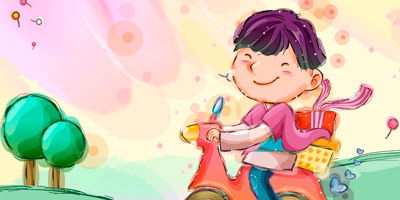 Феномену детского рисунка посвящены сотни научных работ. Ученые, художники, педагоги, психологи с разных сторон рассматривают детское творчество. Однако до последнего времени шли споры, можно ли назвать результаты этой деятельности искусством.Теперь смело можно утверждать, что можно, ибо ценность детского рисунка доказана всеми специалистами. С какой же точки зрения в первую очередь волнуют каждого родителя рисунки его чада - умеет рисовать или не умеет, хорошо или плохо, стоит ли ходить на занятия в изо-студию или есть вещи поважней. И это далеко не весь список вопросов.Цвет детского рисункаРисунок для самого ребенка является не искусством, а речью. Рисование дает возможность выразить то, что в силу возрастных ограничений он не может выразить словами. В процессе рисования рациональное уходит на второй план, отступают запреты и ограничения. В этот момент ребенок абсолютно свободен. Не являясь профессионалом, сложно оценить уровень развития своего малыша по тем "каракулям", которые он рисует всеми доступными ему материалами, способными оставить след на бумаге. И тут важно их предоставить в достаточном количестве. Мы попытаемся вам помочь.Когда у ребенка есть выбор средств, полет его фантазии ничем не ограничен. Это позволяет сделать очень много полезных наблюдений. Одно из самых очевидных - это цвет, который преобладает в детских рисунках. Цвет расскажет нам в первую очередь о психо-эмоциональном состоянии ребенка на момент рисования.Когда ребенок раннего возраста из кучки мелков или коробки карандашей выбирает цвет, он еще может не осознавать свой выбор. И то, что травка зеленая, он узнает позже, когда обучается говорить. В полтора или два года это еще не имеет такого значения для ребенка, как сам факт того, что он может оставлять на бумаге видимый след своих мыслей. И каждая мысль малыша окрашена эмоциями.Только к пяти годам, когда ребенок выбирает цвета, можно с уверенностью сказать, что у ребенка уже есть достаточно ассоциативного опыта для адекватного выбора. Однако к этому времени ребенок начинает рисовать "волшебные истории" и сказки, в которых все может быть иным, чем в реальном мире. И вот тут начинается самое интересное. Если рисующий красным цветом травку полуторогодовалый малыш не вызывает большого удивления, то проделывающий то же самое четырех летний ребенок уже заставляет задуматься. И не зря.Люшером давно разработаны психологические характеристики цвета, и мы их рассмотрим ниже. Однако нельзя сразу однозначно сказать, что если ребенок все рисует черной краской, то у него депрессия или, хуже того, он отстает в развитии. Просто это повод показать его специалистам. В первую очередь педагогам и психологам. Они помогут вам разобраться в сложившейся ситуации.Чаще, однако, дети выбирают какое-либо сочетание цветов. И вот тут должна прийти вам на помощь ваша родительская интуиция. Для верного прочтения детского рисунка необходимо довериться своим впечатлениям. Какие эмоции вызывает рисунок - покой и умиротворение или беспокойство и тревогу.Как точнее определить это - можно попробовать описать рисунок, используя понятия "светлый" - "темный", "яркий" - "тусклый", "гармоничный" - "негармоничный", "спокойный" - "неспокойный", "упорядоченный" - "беспорядочный", "веселый" - "грустный", "агрессивный" - "доброжелательный", "богатый" - "бедный", "тяжелый" - "легкий". Это поможет более точно понять состояние ребенка. Возможно, подобный способ оценки покажется трудным. В этом случае можно найти таких же заинтересованных родителей и обменяться с ними творениями малышей. А затем поделиться друг с другом своими ощущениями от рисунков в качестве "независимых экспертов". Ну, и всегда можно и нужно обращаться к специалистам, которые вам с радостью помогут.Количество используемых ребенком цветов можно рассматривать с нескольких позиций. В первую очередь, это характеристика уровня развития эмоциональной сферы в целом. Обычно дети используют 5-6 цветов. В этом случае можно говорить о нормальном среднем уровне эмоционального развития. Более широкая палитра цвета предполагает натуру чувствительную, богатую эмоциями. Если ребенок старше 3-4 лет рисует 1-2 цветными карандашами, это, скорее всего, указывает на его состояние в данный момент - тревога (синий), агрессия (красный), депрессия (черный). Использование при наличии выбора только простого карандаша иногда трактуют как "отсутствие" цвета.Таким образом ребенок "сообщает" о том, что в его жизни не хватает ярких красок, положительных эмоций. Наиболее эмоционально значимые фигуры выделяют большим количеством цветов. А открыто не принимаемых персонажей обычно рисуют черным или темно-коричневым цветом. Цвета могут передавать также определенные свойства характера и состояние.Каждый из цветов имеет собственное символическое значениетемно-синий - концентрация, сосредоточенность на внутренних проблемах, потребность в покое и удовлетворении, самоанализ;зеленый - уравновешенность, независимость, настойчивость, упрямство, стремление к безопасности;красный - сила воли, эксцентричность, направленность вовне, агрессия, повышенная активность, возбудимость;желтый - положительные эмоции, непосредственность, любознательность, оптимизм;фиолетовый - фантазия, интуиция, эмоциональная и интеллектуальная незрелость (дети часто отдают предпочтение этому цвету);коричневый - чувственная опора ощущений, медлительность, физический дискомфорт, часто - отрицательные эмоции;черный - подавленность, протест, разрушение, настоятельная потребность в изменениях;серый - "отсутствие" цвета, безразличие, отстраненность, желание уйти, не замечать того, что тревожит.Наблюдайте, интересуйтесь, и общение с ребенком наполнится для вас более глубоким смыслом.